التصحيح الرسمي لموضوع الرياضيات للشعب الأدبية بكالوريا 2011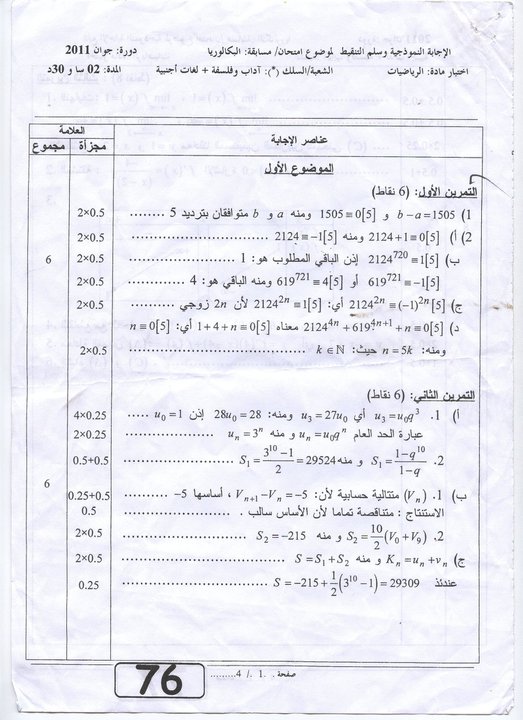 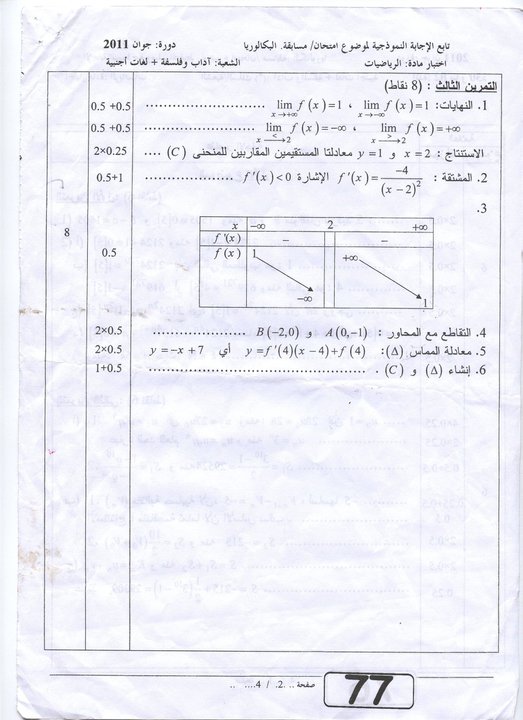 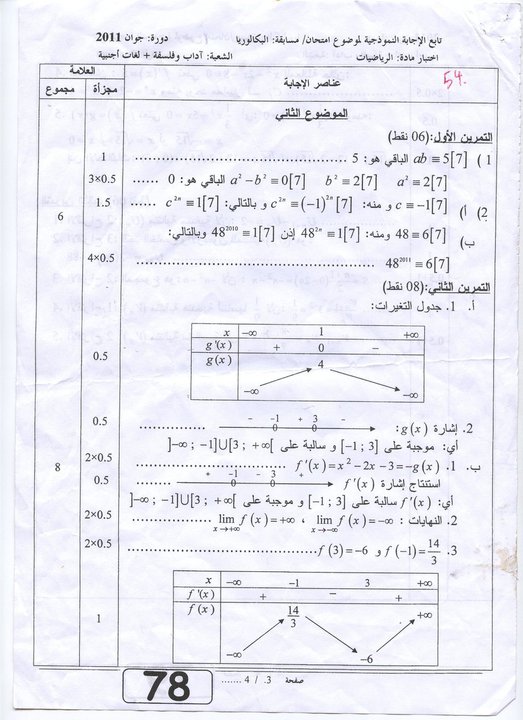 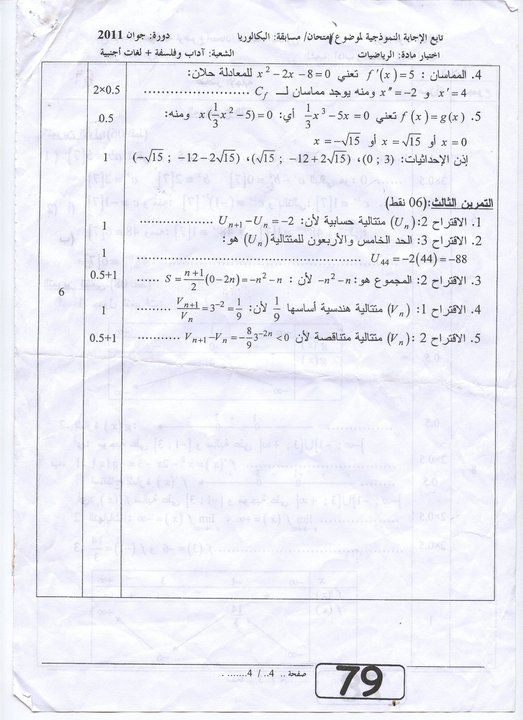 